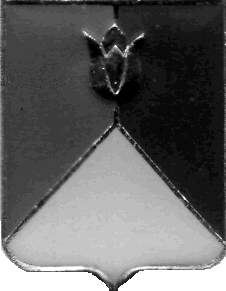 РОССИЙСКАЯ ФЕДЕРАЦИЯАДМИНИСТРАЦИЯ КУНАШАКСКОГО МУНИЦИПАЛЬНОГО РАЙОНАЧЕЛЯБИНСКОЙ ОБЛАСТИРАСПОРЯЖЕНИЕот 10.01.2020 г. №  4-рО проведении внеплановой проверкиВ соответствии с частью 3 статьи 269.2 Бюджетного кодекса Российской Федерации, постановлением администрации Кунашакского муниципального района от 30.05.2016 г. № 579 «Об утверждении Порядка осуществления полномочий органом внутреннего муниципального финансового контроля по внутреннему муниципальному финансовому контролю в сфере бюджетных правоотношений»: Провести внеплановую проверку в сфере бюджетных правоотношений в муниципальном унитарном предприятии «Кунашак Сервис» по адресу: 456730, Челябинская область, Кунашакский  район, с. Кунашак, ул. Свердлова, 50. Установить, что настоящая проверка проводится с целью предупреждения и выявления нарушения законодательства РФ в сфере  бюджетных правоотношений. Определить проверяемый период – с 1 января  2019 г. по 31 декабря  2019 г. Дата начала проведения проверки – 14 января 2020 г., дата окончания проведения проверки – 31 января 2020 г. Форма контрольного мероприятия – выездная проверка. Срок, в течение которого составляется акт по результатам проведения  проверки – не позднее 3 февраля 2020 г. Для организации и осуществления внеплановой проверки сформировать комиссию в составе:При осуществлении внеплановой проверки предупредить членовкомиссии  о   персональной    ответственности   за   обеспечение    сохранности имущества и документов, передаваемых в распоряжение комиссии в ходе контрольного мероприятия.2  Контроль за исполнением настоящего распоряжения возлагаю на руководителя Контрольного управления администрации Кунашакского муниципального района Саитхужину И.Р.Глава района                                                                                         С.Н. АминовПантелеева В. А.- ведущий специалист Контрольного управления администрации Кунашакского муниципального района.Саитхужина И. Р.- руководитель Контрольного управления администрации Кунашакского муниципального района.